Zrenjanin,  13.04.2016.     								           Del. broj:   13 – 658O B A V E Š T E N J E broj 1 o izmeni konkursne dokumentacije            Opšta bolnica «Đorđe Joanović» Zrenjanin, kao naručilac u postupku javne nabavke male vrednosti JNMV 9/2016 – LEKOVI SA LISTE D, obaveštava potencijalne ponuđače da je izvršena izmena konkursne dokumentacije i to: (izmene su obeležene zelenom bojom)A) U delu VI – MODEL UGOVORAČlan 3. stav 4, menja se i sada glasi:         »Za deo ralizacije ugovora koji se odnosi na 2017. godinu, realizacija ugovora će zavisiti od obezbeđenja sredstava predviđenih Zakonom kojim se uređuje budžet za 2017. godinu (finansijskim planom za 2017. godinu.)«            B) U delu VII – UPUTSTVO PONUĐAČIMA KAKO DA SAČINE PONUDUTačka 12 -  Podaci o vrsti, sadržini, načinu podnošenja, visini i rokovima finansijskog obezbeđenja ispunjanja obaveza ponuđača, menja se i sada glasi:“12. PODACI O VRSTI, SADRŽINI, NAČINU PODNOŠENJA, VISINI I ROKOVIMA FINANSIJSKOG OBEZBEĐENJA ISPUNJENJA OBAVEZA PONUĐAČAPonuđač je dužan da u ponudi dostavi: Sredstvo finansijskog obezbeđenja za ozbiljnost ponude i to blanko sopstvenu menicu, koja mora biti evidentirana u Registru menica i ovlašćenja Narodne banke Srbije. Menica mora biti overena pečatom i potpisana od strane lica ovlašćenog za zastupanje, a uz istu mora biti dostavljeno popunjeno i overeno menično ovlašćenje – pismo, sa naznačenim iznosom od 10% bez PDV-a koji se odnosi na ukupnu vrednost svih partija  za koje ponuđač podnosi ponude (Dakle, PONUĐAČ DOSTAVLJA SAMO JEDNU MENICU KOJA POKRIVA SVE PARTIJE ZA KOJE PONUĐAČ DOSTAVLJA PONUDU). Uz menicu mora biti dostavljena kopija kartona deponovanih potpisa koji je izdat od strane poslovne banke koju ponuđač navodi u meničnom ovlašćenju – pismu. Rok važenja menice je 30 dana od dana otvaranja ponuda. Sredstvo obezbeđenja za ozbiljnost ponude treba da traje najmanje koliko i važenje ponude.”Naručilac će unovčiti menicu datu uz ponudu ukoliko: ponuđač nakon isteka roka za podnošenje ponuda povuče, opozove ili izmeni svoju ponudu; ponuđač kome je dodeljen ugovor blagovremeno ne potpiše ugovor o javnoj nabavci; ponuđač kome je dodeljen ugovor ne podnese sredstvo obezbeđenja za dobro izvršenje posla u skladu sa zahtevima iz konkursne dokumentacije.Naručilac će vratiti menice ponuđačima sa kojima nije zaključen ugovor, odmah po zaključenju ugovora sa izabranim ponuđačem.Ukoliko ponuđač ne dostavi menicu ponuda će biti odbijena kao neprihvatljiva.Izabrani ponuđač je dužan da dostavi:Blanko spostvenu menicu za dobro izvrenje posla - Izabrani ponuđač se obavezuje da u trenutku zaključenja ugovora, preda naručiocu blanko sopstvenu menicu za dobro izvršenje posla, a uz istu mora biti dostavljeno popunjeno i overeno menično ovlašćenje – pismo. Uz menicu mora biti dostavljena kopija kartona deponovanih potpisa koji je izdat od strane poslovne banke koju ponuđač navodi u meničnom ovlašćenju – pismu. Blanko sopstvena menica za dobro izvršenje posla izdaje se u visini od 10% od ukupne vrednosti SVIH ZAKLJUČENIH UGOVORA bez PDV-a, sa rokom važnosti koji je 30 (trideset) dana duži od isteka roka za konačno izvršenje posla. Sredstvo obezbeđenja traje najmanje onoliko koliko traje rok za ispunjenje obaveze ponuđača koja je predmet obezbeđenja. Ako se za vreme trajanja ugovora promene rokovi za izvršenje ugovorne obaveze, važnost bankarske garancije za dobro izvršenje posla mora da se produži. Naručilac će unovčiti menicu za dobro izvršenje posla u slučaju da ponuđač ne bude izvršavao svoje ugovorne obaveze u rokovima i na način predviđen ugovorom. 	                                        Komisija za JNMV 9/2016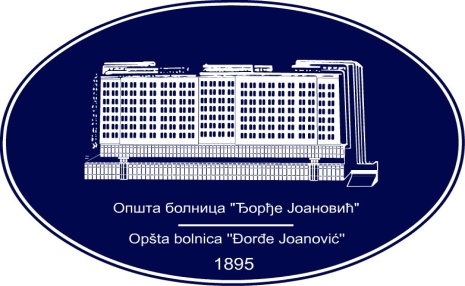 REPUBLIKA SRBIJA - AP VOJVODINAOPŠTA BOLNICA “Đorđe Joanović”Zrenjanin, ul. Dr Vase Savića br. 5Tel: (023) 536-930; centrala 513-200; lokal 3204Fax: (023) 564-104PIB 105539565    matični broj: 08887535Žiro račun kod Uprave za javna plaćanja 840-17661-10E-mail: bolnicazr@ptt.rs        www.bolnica.org.rs